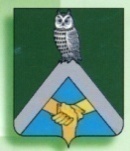 Муниципальное бюджетное общеобразовательное учреждениеКесовогорская средняя общеобразовательная школа имени дваждыГероя Советского Союза А.В. АлелюхинаПРИКАЗ от 23 сентября  2021 г.		                     			           	№ 142п.г.т. Кесова Горап.1" Об утверждении Положения о средневзвешенном бале"В целях стимулирования учебно-познавательной деятельностиПРИКАЗЫВАЮ:Разработать Положение о средневзвешенной оценке достижений обучающихся МБОУ Кесовогорская СОШ.С Положением ознакомить учителей, родителей, обучающихся.Шарковой Т.В. внести изменения в Порядок выставления оценок в электронном журнале.Контроль за исполнением Приказа оставляю  за собой.п.2"О проведении диагностики обучающихся с трудностями в обучении"В рамках реализации Программы антирисковых мер по преодолению высокой доли обучающихся с рисками учебной неуспешности, с целью обеспечения оказания комплексной психолого-педагогической, социально-педагогической, предметной помощи учащимся, имеющим трудности в обученииПРИКАЗЫВАЮ:Заместителю	директора	по	УВР,	Назаровой Л.Д., Форминой Т.Н., провести	диагностику  обучающихся с трудностями в обучении с 11.10.2021 по 15.10.2021 года.Подготовить аналитическую справку	и представить результаты диагностики на рассмотрение школьного психолого-педагогического консилиума в срок до 20.10.2021 года.Ответственность за исполнение настоящего приказа возложить на заместителя директора по УВР  Контроль за  исполнением  приказа оставляю за собой.Директор школы:       О.В.Ляшова